COSMETOLOGY AND RELATED SERVICES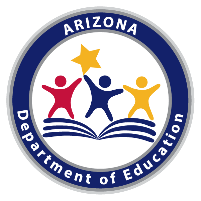 12.0400.00TECHNICAL STANDARDSAn Industry Technical Standards Validation Committee developed and validated these standards on March 12, 2019. Students who complete this program will be eligible to apply for the Arizona Cosmetology License. The Arizona Career and Technical Education Quality Commission, the validating authority for the Arizona Skills Standards Assessment System, endorsed these standards on July 14, 2019.Note: Arizona’s Professional Skills are taught as an integral part of the Cosmetology and Related Services program.COSMETOLOGY AND RELATED SERVICES12.0400.00TECHNICAL STANDARDSAn Industry Technical Standards Validation Committee developed and validated these standards on March 12, 2019. Students who complete this program will be eligible to apply for the Arizona Cosmetology License. The Arizona Career and Technical Education Quality Commission, the validating authority for the Arizona Skills Standards Assessment System, endorsed these standards on July 14, 2019.Note: Arizona’s Professional Skills are taught as an integral part of the Cosmetology and Related Services program.The Technical Skills Assessment for Cosmetology and Related Services is available SY2020-2021.The Technical Skills Assessment for Cosmetology and Related Services is available SY2020-2021.STANDARD 1.0 APPLY PRINCIPLES OF PROFESSIONAL AND CAREER DEVELOPMENT TO SUCCEED IN THE COSMETOLOGY INDUSTRYSTANDARD 1.0 APPLY PRINCIPLES OF PROFESSIONAL AND CAREER DEVELOPMENT TO SUCCEED IN THE COSMETOLOGY INDUSTRY1.1Evaluate effective verbal and non-verbal communication techniques to interact with staff, clients, and peers1.2Apply active listening skills during communication1.3Use culturally sensitive language1.4Identify factors that contribute to the success of a salon [i.e., technician, personality traits (attitude, enthusiastic, listener, self-confidence), customer service, customer satisfaction, etc.]1.5Complete pre- and post-client consultation, documentation, and analyses STANDARD 2.0 DEMONSTRATE SANITATION PRECAUTIONS, INFECTION CONTROL MEASURES, AND FIRST AID PROCEDURES TO ENSURE PROPER SALON STANDARDS ACCORDING TO ARIZONA’S CODE R4-10-112 (SAFETY AND SANITATION)STANDARD 2.0 DEMONSTRATE SANITATION PRECAUTIONS, INFECTION CONTROL MEASURES, AND FIRST AID PROCEDURES TO ENSURE PROPER SALON STANDARDS ACCORDING TO ARIZONA’S CODE R4-10-112 (SAFETY AND SANITATION)2.1Read, interpret, and follow manufacturer instructions and SDS guidelines for all products and services (i.e., chemical relaxers, hair color, etc.)2.2Apply sanitation and infection control to maintain state health guidelines within a professional salon, prior to, during, and at the end of services 2.3Identify the pathogens (e.g., bacteria, virus, and fungi) present in salon environments and risks to clients and licensure2.4Demonstrate proper first aid techniques and emergency procedures (i.e., cuts and abrasions, hair loss, burns, bacterial infections, slip and fall injuries, allergic injuries, etc.)2.5Apply safe handling techniques and procedures in the use of disinfecting products, tools, and equipment (i.e., styling brushes, shears, shampoo bowls, razors, etc.)2.6Comply with Occupational Safety and Health Administration (OSHA) standards [e.g., the Hazard Communication Standard (hazcom), and Safety Data Sheets (SDSs)]STANDARD 3.0 ANALYZE THE ANATOMY, PHYSIOLOGY, AND HISTOLOGY OF THE HUMAN BODY AS IT RELATES TO THE COSMETOLOGY PROFESSIONSTANDARD 3.0 ANALYZE THE ANATOMY, PHYSIOLOGY, AND HISTOLOGY OF THE HUMAN BODY AS IT RELATES TO THE COSMETOLOGY PROFESSION3.1Identify systems and organs of the human body and their functions3.2Identify the structure and function of cells3.3Evaluate skin diseases and disorders to determine when services should be safely performed (i.e., psoriasis, dermatitis, MRSA, etc.)3.4Evaluate the structure and functions of the skeletal, muscular, and nervous systems3.5Compare the integumentary and lymphatic systems in relation to each other and their role in the human bodySTANDARD 4.0 ANALYZE PRINCIPLES OF CHEMISTRY AND ELECTRICITY AS THEY RELATE TO COSMETOLOGYSTANDARD 4.0 ANALYZE PRINCIPLES OF CHEMISTRY AND ELECTRICITY AS THEY RELATE TO COSMETOLOGY4.1Explain pH scale and how it relates to cosmetology4.2Explore electricity and electrotherapy, their uses and effects (i.e., electrodes, blue light vs. red light, ultraviolet, infrared, etc.)4.3Evaluate chemical labels for proper application of products and effects on hair, skin, and nails4.4Describe chemical burn symptoms and treatmentSTANDARD 5.0 EVALUATE TRICHOLOGY AS IT REFERS TO COSMETOLOGYSTANDARD 5.0 EVALUATE TRICHOLOGY AS IT REFERS TO COSMETOLOGY5.1Evaluate the properties of the hair and scalp 5.2Demonstrate shampooing, rinsing, and conditioning of hair5.3Evaluate and demonstrate draping and scalp massage5.4Evaluate growth and structure of different hair typesSTANDARD 6.0 APPLY THE PRINCIPLES OF HAIRSTYLINGSTANDARD 6.0 APPLY THE PRINCIPLES OF HAIRSTYLING6.1Demonstrate elements and principles of hair design/styles [e.g., elements (line, form, space, texture, color); principles (proportion, balance, rhythm, emphasis, harmony)]6.2Identify specialized styling techniques (i.e., braiding, extensions, thermal irons, blow drying, wet styling, etc.)6.3Evaluate different facial shapes and proportions (e.g., styles to enhance or camouflage facial features)STANDARD 7.0 APPLY THE PRINCIPLES OF HAIRCUTTINGSTANDARD 7.0 APPLY THE PRINCIPLES OF HAIRCUTTING7.1Choose appropriate and essential haircutting tools (e.g., shears, razors, clippers, and texturizing tools)7.2Demonstrate different haircutting methods and techniques (i.e., various elevations, basic haircuts, combining techniques, etc.)STANDARD 8.0 DEMONSTRATE HAIRSTYLING TECHNIQUESSTANDARD 8.0 DEMONSTRATE HAIRSTYLING TECHNIQUES8.1Explain the influences of hair type (e.g., wave pattern and hair texture) on hairstyle8.2Explain the three basic profiles (e.g., straight, convex, and concave)8.3Demonstrate thermal styling techniques8.4Demonstrate wet styling techniques8.5Demonstrate long hair styling techniques8.6Demonstrate advanced hairstyling techniques8.7Demonstrate various braiding techniquesSTANDARD 9.0 DEMONSTRATE CHEMICAL TEXTURIZING OF HAIRSTANDARD 9.0 DEMONSTRATE CHEMICAL TEXTURIZING OF HAIR9.1Demonstrate hair analysis to perform appropriate chemical texturizing on a variety of hair types9.2Demonstrate perm wrapping techniques in creating hairstyles9.3Demonstrate chemical relaxing processes in creating hairstyles9.4Demonstrate curl reforming in creating hairstylesSTANDARD 10.0 DEMONSTRATE HAIR COLORING TECHNIQUESSTANDARD 10.0 DEMONSTRATE HAIR COLORING TECHNIQUES10.1Evaluate the relationship between color theory in relation to the law of color (e.g., color classifications)10.2Identify FDA- and state-mandated patch testing to determine sensitivity to product 10.3Evaluate existing hair color of a client as it relates to additional color considerations and application procedures10.4Change existing hair color with temporary color, semi-permanent color, oxidative color, surface painting, slicing, weaving, double process blond, and corrective color according to coloring techniques10.5Evaluate chemical actions of hair lighteners and color removers10.6Demonstrate targeted color for hair and special effects step-by-step techniquesSTANDARD 11.0 EVALUATE WIGS, HAIRPIECES, AND EXTENSIONS TO USE AS A CHOICE IN HAIRSTYLINGSTANDARD 11.0 EVALUATE WIGS, HAIRPIECES, AND EXTENSIONS TO USE AS A CHOICE IN HAIRSTYLING11.1Identify wigs, hairpieces, and extensions and their uses in hairstyling11.2Demonstrate proper care and maintenance of wigs and hair enhancements11.3Demonstrate procedures for taking wig measurements on a scalp, putting on a wig, and attaching extensions and hairpiecesSTANDARD 12.0 DEMONSTRATE MORPHOLOGY AND TREATMENT OF THE NAILSTANDARD 12.0 DEMONSTRATE MORPHOLOGY AND TREATMENT OF THE NAIL12.1Identify nail service to be provided12.2Recognize symptoms of nail diseases and disorders12.3Consult with client12.4Prepare client for selected nail service12.5Perform nail technology modalities and proceduresSTANDARD 13.0 DEMONSTRATE MORPHOLOGY AND TREATMENT OF THE SKINSTANDARD 13.0 DEMONSTRATE MORPHOLOGY AND TREATMENT OF THE SKIN13.1Prepare and consult with client13.2Analyze facial skin for treatment13.3Recognize visual skin diseases and disorders13.4Perform selected facial service13.5Shape eyebrows13.6Apply makeup13.7Perform proper extraction technique13.8Perform skin modalities and treatments13.9Perform safe lash and eyebrow tinting13.10Apply artificial eyelashes